Activité «  Carte Zachée »  Matériel : feutres ou crayons, ciseaux, colle.Découpe la carte « Zachée » et les trois bandes vertes.Colorie Zachée et le rectangle en marron pour faire le tronc.Replie chaque extrémité des bandes vertes et colle-les pour représenter l’arbre.Regarde Zachée, grâce à Jésus, il va descendre de son arbre et changer de vie. Dépose la carte au coin prière ou tu peux l’offrir à quelqu’un qui ne connaît pas encore le récit de Zachée.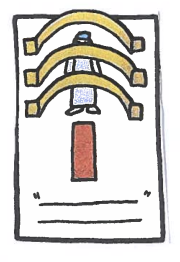 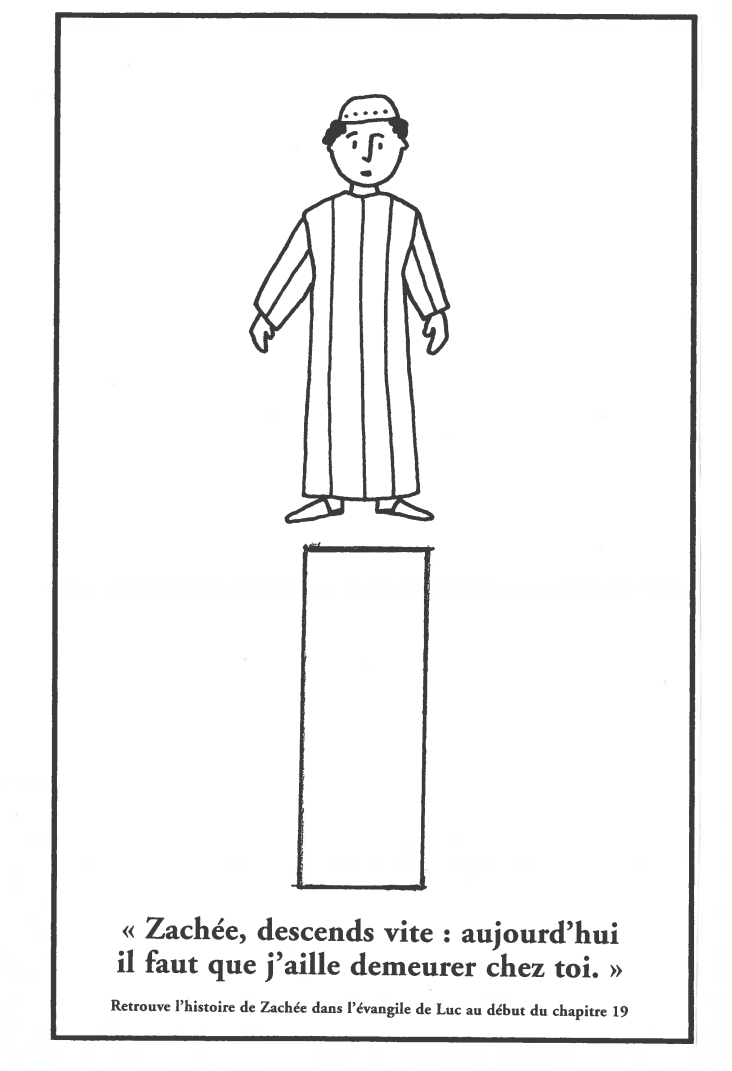 